ҠАРАР                                                                                    РЕШЕНИЕ20 сентябрь 2022 й.                        №48-2                         20 сентября  2022 гО внесении изменений в решение Совета сельского поселения                   Саннинский сельсовет муниципального района Благовещенский район Республики Башкортостан от29 ноября 2019 г.   № 34-3  «Об установлении земельного налога на территории сельского поселения Саннинский сельсовет муниципального района Благовещенский район Республики Башкортостан»      В соответствии с Налоговым кодексом Российской Федерации, Федеральным законом от 6 октября 2003 года № 131-ФЗ «Об общих принципах организации местного самоуправления в Российской Федерации», Уставом сельского поселения Саннинский сельсовет муниципального района Благовещенский район Республики Башкортостан, Совет сельского поселения Саннинский сельсовет муниципального района Благовещенский район Республики БашкортостанРЕШИЛ:     1. Внести в решение Совета сельского поселения Саннинский сельсовет муниципального района Благовещенский район Республики Башкортостан следующие изменения:	- добавить пункт 2.2  «2.2. 1,5 процента в отношении прочих земельных участков.- 1 процента для предприятий и организаций, использующих земельные участки для объектов связи и центров обработки данных;- 1 процента для предприятий потребительской кооперации сельского поселения Саннинский сельсовет муниципального района Благовещенский район Республики Башкортостан.»     2.  Настоящее Решение вступает в силу со дня его официального обнародования и распространяется на правоотношения, возникшие с 1 января  2022 года.     3. Настоящее Решение обнародовать в соответствии с Уставом сельского поселения Саннинский сельсовет муниципального района Благовещенский район Республики Башкортостан. Глава сельского поселения                                                       К.Ю.ЛеонтьевБАШКОРТОСТАН РЕСПУБЛИКАhЫБЛАГОВЕЩЕН РАЙОНЫ МУНИЦИПАЛЬ РАЙОНЫНЫН   ҺЫННЫ АУЫЛ СОВЕТЫ БИЛӘМӘhЕ СОВЕТЫРЕСПУБЛИКА  БАШКОРТОСТАНСОВЕТ СЕЛЬСКОГО ПОСЕЛЕНИЯ САННИНСКИЙ СЕЛЬСОВЕТ МУНИЦИПАЛЬНОГО РАЙОНА БЛАГОВЕЩЕНСКИЙ РАЙОН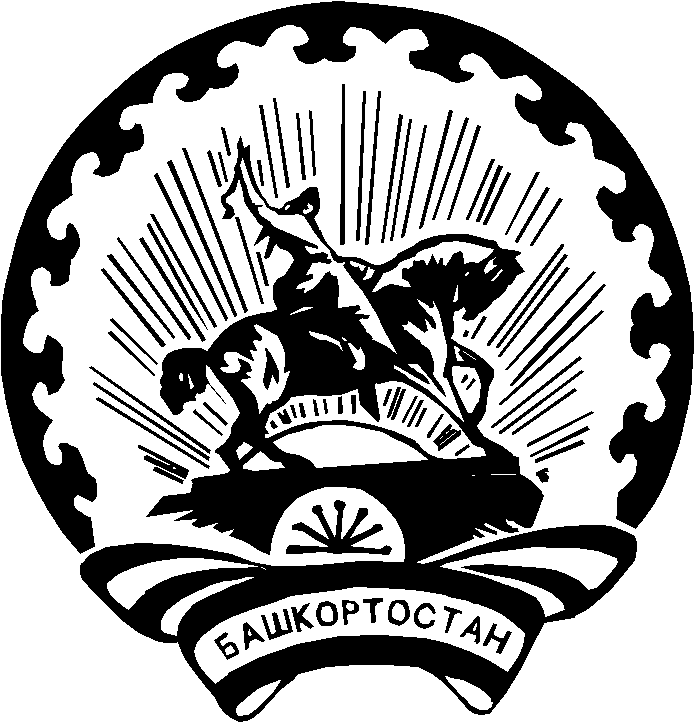 